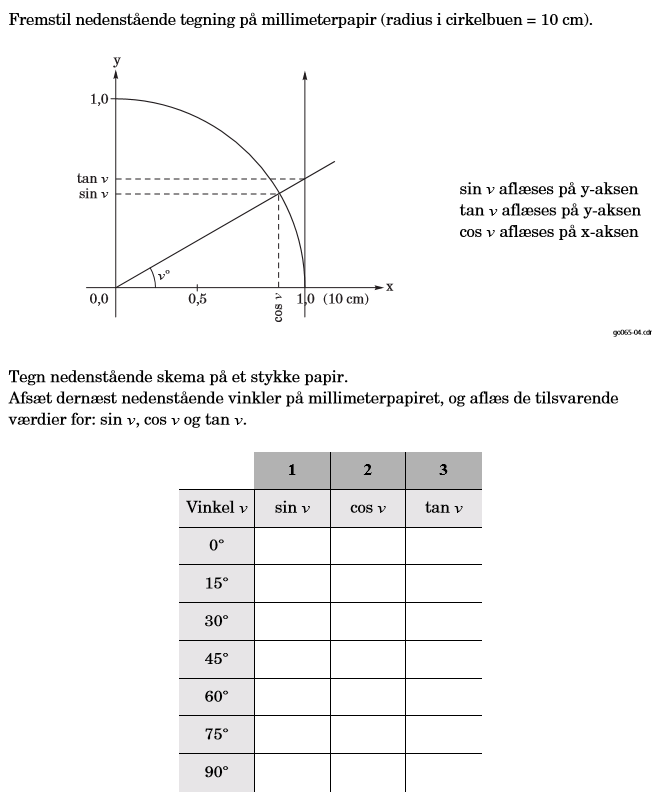 Hvad kaldes denne grafiske afbildning?